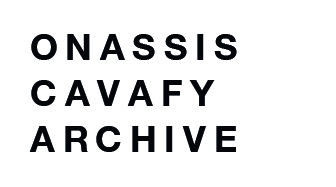 Διεθνές Θερινό Σχολείο Καβάφη 2020 29 Ιούνιου - 4 Ιουλίου 2020Ωνάσειος ΒιβλιοθήκηΗ διαμεσολάβηση του Καβάφη Το Διεθνές Θερινό Σχολείο Καβάφη είναι μια ετήσια πρωτοβουλία του Αρχείου Καβάφη και του Ιδρύματος Ωνάση, που εστιάζει στον Καβάφη, στο έργο του και στον αντίκτυπο αυτού του έργου στον κόσμο.Το Διεθνές Θερινό Σχολείο Καβάφη ξεκίνησε το 2017 και στόχο έχει να εμπλουτίσει και να ενισχύσει τις γνώσεις των συμμετεχόντων για τον Καβάφη, αναδεικνύοντας νέες κατευθύνσεις και συγκριτικές προσεγγίσεις του έργου του ποιητή. Επιπλέον, επιδιώκει να ενθαρρύνει μελλοντικές συνεργασίες και έρευνες, ιδιαίτερα μεταξύ μελετητών που ακολουθούν διαφορετικά μεθοδολογικά μονοπάτια και βρίσκονται σε διαφορετικά σημεία της σταδιοδρομίας τους. Τα προηγούμενα θέματα ήταν «Ο Καβάφης στον κόσμο», «Καβάφης και Αρχαιότητα» και «Οι προσ/ανατολισμοί του Καβάφη». Το θέμα για τον Ιούλιο του 2020 θα είναι «Η διαμεσολάβηση του Καβάφη», στρέφοντας την προσοχή στους μυριάδες τρόπους με τους οποίους οι διαμεσολαβημένες μορφές και εικόνες του καβαφικού έργου έχουν διαμορφώσει τις εμπειρίες των αναγνωστών του. Όλοι οι αναγνώστες του Καβάφη βιώνουν το έργο του μέσα από διαμεσολαβημένες μορφές: μέσα από έντυπους τόμους που δίνουν ένα εκδοτικό σχήμα στο συνολικό έργο του· μέσα από μεταφράσεις· μέσα από ιδέες για τον ποιητή και το έργο του που έχουν διαμορφωθεί στον ακαδημαϊκό και τον δημόσιο διάλογο· μέσα από ποιήματα και κείμενα που κυκλοφορούν στο διαδίκτυο· μέσα από συντομευμένες μορφές που παρατίθενται σε εφημερίδες και ομιλίες, σε λεωφορεία και αφίσες· μέσα από μουσικές, κινηματογραφικές, καλλιτεχνικές και λογοτεχνικές διασκευές και μιμήσεις που προκύπτουν ως αποκρίσεις στο έργο του Καβάφη, αλλά επίσης επηρεάζουν τον τρόπο που το προσεγγίζουμε. Ακόμα και η επαφή με το ίδιο το Αρχείο Καβάφη, είτε στην υλική είτε στην ψηφιακή μορφή του, αποτελεί μια αναπόφευκτα διαμεσολαβημένη εμπειρία. Το φετινό Διεθνές Θερινό Σχολείο Καβάφη θα θέσει το γεγονός και τις συνέπειες της διαμεσολάβησης στο επίκεντρο της συζήτησης. Οι συμμετέχοντες στα σεμινάρια καλούνται να επικεντρωθούν σε οποιαδήποτε από τις ποικίλες μορφές διαμεσολάβησης στις παρουσιάσεις τους, οι οποίες μπορεί να αφορούν θεωρητικά ή πρακτικά ζητήματα, που θα κυμαίνονται από τη λεπτομέρεια και το συγκεκριμένο έως το ευρέως εννοιολογικό.Το Διεθνές Θερινό Σχολείο Καβάφη 2020 θα επιμεληθούν η Karen Emmerich (Πανεπιστήμιο Πρίνστον) και ο Μιχάλης Χρυσανθόπουλος (Αριστοτέλειο Πανεπιστήμιο Θεσσαλονίκης), ενώ θα συμμετάσχουν οι εξής προσκεκλημένοι εισηγητές: Adam Goldwyn (Πανεπιστήμιο του Μύνστερ/Πολιτειακό Πανεπιστήμιο της Βόρειας Ντακότα), David Ricks (King’s College Λονδίνο), Bart Soethaert (Ελεύθερο Πανεπιστήμιο του Βερολίνου), William Stroebel (Πανεπιστήμιο Πρίνστον), Μάρθα Βασιλειάδη (Αριστοτέλειο Πανεπιστήμιο Θεσσαλονίκης), Μαρία Μπολέτση (Πανεπιστήμιο του Άμστερνταμ/Πανεπιστήμιο του Λέιντεν), και Αλεξάνδρα Ρασιδάκη (Αριστοτέλειο Πανεπιστήμιο Θεσσαλονίκης).
Το Διεθνές Θερινό Σχολείο Καβάφη 2020 θα λάβει χώρα στο ιστορικό κτίριο της Ωνασείου Βιβλιοθήκης, στο κέντρο της Αθήνας. Το φετινό θερινό σχολείο θα περιλαμβάνει δώδεκα συμμετέχοντες που θα συναντιούνται επί έξι ημέρες πρωί και απόγευμα, από τις 29 Ιουνίου έως τις 4 Ιουλίου, παρακολουθώντας σεμινάρια που θα επιμεληθούν οι προσκεκλημένοι μελετητές, καθώς και παρουσιάσεις της δουλειάς των συμμετεχόντων· οι συμμετέχοντες στο σεμινάριο πρέπει να παρευρεθούν σε όλες τις συναντήσεις. Αυτή η δομή ενθαρρύνει τους συμμετέχοντες να εμπλακούν σε δημιουργικό διάλογο μεταξύ τους, με τους επιμελητές των σεμιναρίων και με τους προσκεκλημένους εισηγητές, δημιουργώντας χώρο για την ανάπτυξη γόνιμων συζητήσεων κατά τη διάρκεια των έξι ημερών του σχολείου αλλά και πέρα από αυτό. Κατά τη διάρκεια του Διεθνούς Θερινού Σχολείου πιθανώς να προγραμματιστούν και πρόσθετες εκδηλώσεις. 
Χάρη στη γενναιόδωρη χορηγία του Ιδρύματος Ωνάση και του Αρχείου Καβάφη, το Διεθνές Θερινό Σχολείο Καβάφη θα είναι σε θέση να καλύψει όλες τις δαπάνες για τα δίδακτρα, τη διαμονή και τη διατροφή των συμμετεχόντων. Συνεπώς, δεν υπάρχει καμία οικονομική απαίτηση από τους συμμετέχοντες. Παράλληλα, οι συμμετέχοντες μπορούν επίσης να υποβάλουν αίτηση επιχορήγησης για την κάλυψη του συνόλου ή μέρους της δαπάνης μετακίνησής τους στην Αθήνα.Η γλώσσα εργασίας του Διεθνούς Θερινού Σχολείου Καβάφη θα είναι η αγγλική. Η γνώση της νέας ελληνικής δεν αποτελεί προαπαιτούμενο, αλλά θα πρέπει να υπάρχει εξοικείωση με το έργο του Καβάφη. Το φετινό Θερινό Σχολείο Καβάφη απευθύνεται σε συμμετέχοντες από πολλά και διαφορετικά πεδία – τα οποία περιλαμβάνουν τις Νεοελληνικές Σπουδές, τη Συγκριτική Φιλολογία, την Παγκόσμια Λογοτεχνία, τις Σπουδές Μετάφρασης και τις Ψηφιακές Ανθρωπιστικές Επιστήμες, χωρίς να περιορίζονται σε αυτά. Διδακτορικοί φοιτητές, μεταδιδακτορικοί ερευνητές και μελετητές στην αρχή της σταδιοδρομίας τους που ενδιαφέρονται για το έργο του Κ. Π. Καβάφη ενθαρρύνονται να υποβάλλουν αίτηση συμμετοχής, στέλνοντας:α) μια επιστολή που να περιέχει μια σύντομη επισκόπηση της τρέχουσας έρευνάς τους και του κινήτρου συμμετοχής τους στο Διεθνές Θερινό Σχολείο (έως 500 λέξεις),β) μια περιγραφή του συγκεκριμένου θέματος που επιθυμούν να αναπτύξουν στο Διεθνές Θερινό Σχολείο, σε μια 20λεπτη παρουσίαση (έως 300 λέξεις),γ) ένα αναλυτικό βιογραφικό σημείωμα καιδ) τα στοιχεία επικοινωνίας κάποιου προσώπου που θα μπορούσε να αποστείλει συστατική επιστολή υποστήριξης της αίτησης.Σε εξαιρετικές περιπτώσεις μπορεί να γίνουν δεκτοί και ένας ή δύο μεταπτυχιακοί φοιτητές. Οι συμμετέχοντες θα μαγνητοσκοπούνται και αποσπάσματα των ομιλιών τους θα δημοσιευθούν στο κανάλι του Ιδρύματος Ωνάση στο youtube.Προθεσμία υποβολής αιτήσεων για το Διεθνές Θερινό Σχολείο Καβάφη: 20 Ιανουαρίου 2020. Όσοι υποψήφιοι επιλεχθούν θα ενημερωθούν στα τέλη Φεβρουαρίου και θα κληθούν να καταθέσουν έγκαιρα ένα προσχέδιο της παρουσίασής τους.Παρακαλούμε να αποστείλετε όλο το σχετικό υλικό, αλλά και να απευθυνθείτε για τυχόναπορίες και διευκρινίσεις στην Αγγελική Μούσιου, στη διεύθυνση cavafyarchive@onassis.org.